                               Glow Parent Information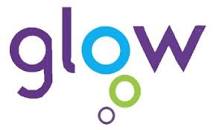                                Langloan Primary School                                         March 2020Glow is an online educational tool, which pupils can use to access learning resources.  In the event of the school closure, NLC has asked all schools to ensure that every child has their username and password to access appropriate learning tasks.  The staff will create learning grids and resources and these will be uploaded by the class teacher in due course.  Teachers will add to the bank of resources on a weekly basis and all tasks will be appropriate to the stage that your child is working at.  Your child(ren) will use the Sharepoint tile in Glow and they will access the pupil area to find their class folder.How to access Sharepoint on GlowEnter ‘glow login’ into the Google search engine.Click on Glow - Sign In - RM Unify- this should be located at the top of the page.You should then see the Glow login page.  A black box with a purple background.Enter your username and password in the boxes provided and click the blue sign in button. (no capital letters or spaces are required)This will then take you into the Glow site where you will see a number of tiles in front of you.  To ensure you are logged into your child’s account, check the top right hand corner of the screen and you will see your child’s name.Click on the tile named ‘Sharepoint’.It will direct you to the main Sharepoint feed where you will see five tiles in the centre of the screen.  The only one your child should access to find their work is ‘Pupil Area’.Click on the tile named ‘Pupil Area’.  This will then take you to the Pupil Area where they will find their class folder over on the right hand side.Your child should then click on their class folder and inside they will find a variety of learning resources they can use/work through.  Pupils can complete their work on a word document and save it to a folder with all of their tasks completed over the time of school closure.  Alternatively, a jotter will be issued to every child to allow them to complete and compile their written tasks.There is a conversation box, which allows them to ask questions or leave a comment too.Teachers will try their best to update work/tasks on a weekly basis.  They will either be working in school or at home depending on circumstances but will be checking in on a regular basis.If you have any issues please contact enquiries@langloan.n-lanark.sch.uk or elainepaterson@langloan.n-lanark.sch.uk.  These email addresses should only be used to discuss work issued or if you are having trouble, logging into any of your child accounts.